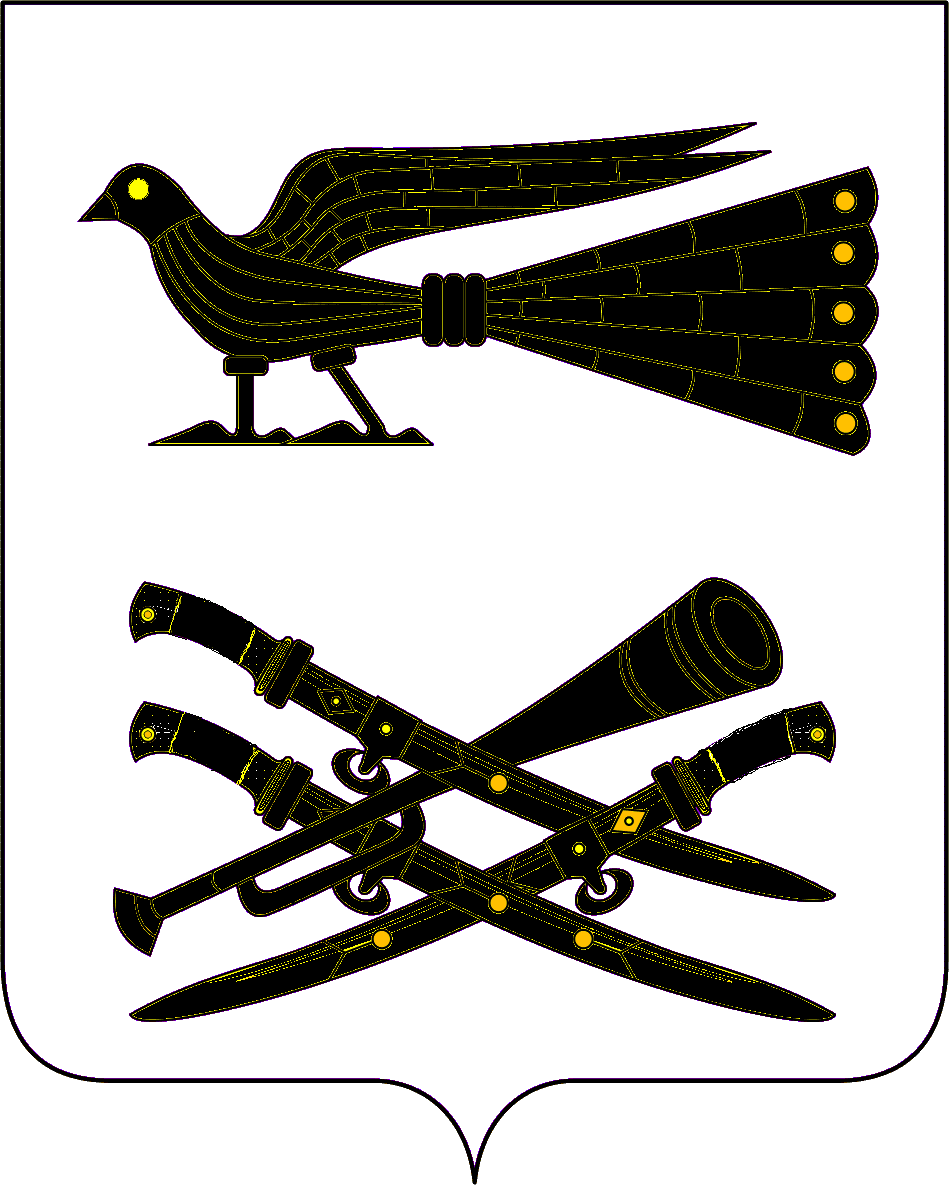 АДМИНИСТРАЦИЯ  МУНИЦИПАЛЬНОГО  ОБРАЗОВАНИЯКОРЕНОВСКИЙ  РАЙОНПОСТАНОВЛЕНИЕОт 27.10.2021					                                                               № 1350г. КореновскОб утверждении реестра муниципальных услуг отраслевых (функциональных) органов администрации муниципального образования Кореновский район предоставление, которых осуществляется по принципу «одного окна» в филиале Государственного автономного учреждения Краснодарского края «Многофункциональный центр предоставления государственных и муниципальных услуг Краснодарского края» в Кореновском районеВ целях реализации ст. 11 Федерального закона от 27 июля 2010 года         210-ФЗ «Об организации предоставления государственных и муниципальных    услуг» и постановления администрации муниципального образования Кореновский район от 26.03.2018 № 379 «Об утверждении Положения о порядке  формирования  и  ведения  реестра  муниципальных  услуг  и  функциймуниципального образования Кореновский район» администрация муниципального образования Кореновский район п о с т а н о в л я е т:1. Утвердить реестр муниципальных услуг отраслевых (функциональных) органов администрации муниципального образования Кореновский район предоставление, которых осуществляется по принципу «одного окна» в филиале Государственного автономного учреждения Краснодарского края «Многофункциональный центр предоставления государственных и муниципальных услуг Краснодарского края» в Кореновском районе (приложение);2. Определить управление экономики администрации муниципального образования Кореновский район уполномоченным на ведение реестра муниципальных услуг и функций администрации муниципального образования Кореновский район.	3. Признать утратившим силу постановление администрации муниципального образования Кореновский район от 19 мая 2021 года № 548 «Об утверждении реестра муниципальных услуг отраслевых (функциональных) органов администрации муниципального образования Кореновский район предоставление, которых осуществляется по принципу «одного    окна»   в      филиале   Государственного    автономного    учреждения  Краснодарского края «Многофункциональный центр предоставления государственных и муниципальных услуг Краснодарского края» в Кореновском районе».4. Управлению службы протокола и информационной политики администрации муниципального образования Кореновский район  (Симоненко)   опубликовать     официально     настоящее     постановление    и   разместить   в информационно - телекоммуникационной сети «Интернет» на официальном сайте  администрации  муниципального  образования  Кореновский район.5.  Контроль за выполнением настоящего   постановления   возложить   назаместителя главы муниципального образования Кореновский район                    С.В. Колупайко 6. Постановление вступает в силу после его официального опубликования.Глава муниципального образования Кореновский район                                                                       С.А. Голобородько                                                                                                   УТВЕРЖДЕН                                                                                  постановлением администрации                                                                                    муниципального образования                                                                             Кореновский район						                  от 27.10.2021 № 1350РЕЕСТРмуниципальных услуг отраслевых (функциональных) органов администрации муниципального образования Кореновский район предоставление, которых осуществляется по принципу «одного окна» в филиале Государственного автономного учреждения Краснодарского края «Многофункциональный центр предоставления государственных и муниципальных услуг Краснодарского края» в Кореновском районеЗаместитель главы муниципального образования                        Кореновский район                                                                             С.В. Колупайко№п/пНаименование муниципальной услуги (функции)Ответственные за предоставление (исполнение) муниципальной услуги (функции)I. Сведения о муниципальных услугах и функциях, предоставляемых (исполняемых) отраслевыми  (функциональными)    органамиадминистрации муниципального образования Кореновский районI. Сведения о муниципальных услугах и функциях, предоставляемых (исполняемых) отраслевыми  (функциональными)    органамиадминистрации муниципального образования Кореновский районI. Сведения о муниципальных услугах и функциях, предоставляемых (исполняемых) отраслевыми  (функциональными)    органамиадминистрации муниципального образования Кореновский районЗемельные и имущественные отношенияЗемельные и имущественные отношенияЗемельные и имущественные отношения1.Предоставление земельных участков, находящихся в государственной или муниципальной собственности, гражданам для индивидуального жилищного строительства, ведения личного подсобного хозяйства в границах населенного пункта, садоводства, дачного хозяйства, гражданам и крестьянским (фермерским) хозяйствам для осуществления крестьянским (фермерским) хозяйством его деятельностиОтдел земельных отношений управления земельных и имущественных отношений2.Постановка граждан, имеющих трех и более детей, на учет в качестве лиц, имеющих право на предоставление им земельных участков в собственность бесплатно Отдел земельных отношений управления земельных и имущественных отношений3.Принятие решения о предоставлении в собственность земельного участка для индивидуального жилищного строительства гражданам, имеющим трех и более детейОтдел земельных отношений управления земельных и имущественных отношений4.Снятие граждан, имеющих трех и более детей, с учета, в качестве лиц, имеющих право на предоставление им земельных участков в собственность бесплатно в целях индивидуального жилищного строительства или ведения личного подсобного хозяйстваОтдел земельных отношений управления земельных и имущественных отношений5.Предоставление в собственность, аренду, безвозмездное пользование земельного участка, находящегося в государственной или муниципальной собственности, без проведения торговОтдел земельных отношений управления земельных и имущественных отношений6.Предоставление земельных участков, находящихся в государственной или муниципальной собственности, отдельным категориям граждан в собственность бесплатноОтдел земельных отношений управления земельных и имущественных отношений7.Предварительное согласование предоставления земельного участкаОтдел земельных отношений управления земельных и имущественных отношений8.Предоставление земельных участков, находящихся в государственной или муниципальной собственности, на которых расположены здания, сооружения, в собственность, арендуОтдел земельных отношений управления земельных и имущественных отношений9.Предоставление земельных участков, находящихся в государственной или муниципальной собственности, в постоянное (бессрочное) пользованиеОтдел земельных отношений управления земельных и имущественных отношений10.Предоставление в аренду без проведения торгов земельного участка, который    находится    в    государственной    или    муниципальной собственности, на   котором   расположен   объект   незавершенного строительстваОтдел земельных отношений управления земельных и имущественных отношений11.Утверждение схемы расположения земельного участка или земельных участков на кадастровом плане территорииОтдел земельных отношений управления земельных и имущественных отношений12.Заключение нового договора аренды земельного участка без проведения торговОтдел земельных отношений управления земельных и имущественных отношений13.Прекращение правоотношений с правообладателями земельных участковОтдел земельных отношений управления земельных и имущественных отношений14.Перевод земель или земельных участков в составе таких земель из одной категории в другуюОтдел земельных отношений управления земельных и имущественных отношений15.Отнесение земельного участка к землям определенной категорииОтдел земельных отношений управления земельных и имущественных отношений16.Заключение соглашения о перераспределении земель и (или) земельных участков, находящихся   в   государственной   или   муниципальной собственности, и   земельных   участков, находящихся   в   частной собственностиОтдел земельных отношений управления земельных и имущественных отношений17.Выдача разрешения на использование земель или земельного участка, находящихся в государственной или муниципальной собственностиОтдел земельных отношений управления земельных и имущественных отношений18.Заключение   дополнительного   соглашения   к   договору   аренды земельного участка, договору безвозмездного пользования земельным участкомОтдел земельных отношений управления земельных и имущественных отношений19.Заключение соглашения об установлении сервитута в отношении земельного участка, находящегося    в    государственной    или муниципальной собственностиОтдел земельных отношений управления земельных и имущественных отношений20.Предоставление выписки из реестра муниципального имуществаОтдел имущественных отношений управления земельных и имущественных отношений21.Предоставление     муниципального     имущества     в    аренду     или безвозмездное пользование без проведения торговОтдел имущественных отношений управления земельных и имущественных отношений22.Предоставление информации об объектах недвижимого имущества, находящихся в муниципальной собственности и предназначенных для сдачи в арендуОтдел имущественных отношений управления земельных и имущественных отношений23.Оформление документов по обмену жилыми помещениями муниципального жилищного фондаОтдел имущественных отношений управления земельных и имущественных отношений24.Принятие от граждан в муниципальную собственность принадлежащих им приватизированных жилых помещенийОтдел имущественных отношений управления земельных и имущественных отношений25.Установление публичного сервитутаОтдел земельных отношений управления земельных и имущественных отношенийГрадостроительствоГрадостроительствоГрадостроительство26.Выдача разрешений на строительство (за исключением случаев, предусмотренных Градостроительным Кодексом Российской Федерации, иными федеральными законами)Управление архитектуры и градостроительства27.Выдача разрешений на ввод в эксплуатацию построенных, реконструированных объектов капитального строительстваУправление архитектуры и градостроительства28.Выдача акта освидетельствования проведения основных работ по строительству (реконструкции) объекта индивидуального жилищного строительства с привлечением средств материнского (семейного) капиталаУправление архитектуры и градостроительства29.Предоставление разрешения на условно разрешенный вид использования земельного участка или объекта капитального строительстваУправление архитектуры и градостроительства30.Выдача градостроительного плана земельного участкаУправление архитектуры и градостроительства31.Предоставление сведений, документов и материалов государственной информационной системы обеспечения градостроительной деятельностиУправление архитектуры и градостроительства32.Выдача   разрешений   на   установку   и   эксплуатацию рекламных конструкций на соответствующей территории, аннулирование такого разрешенияУправление архитектуры и градостроительства33.Предоставление разрешения на отклонение от предельных параметров разрешенного строительства, реконструкции объектов капитального строительстваУправление архитектуры и градостроительства34.Прием уведомлений о планируемых строительстве и реконструкции объекта индивидуального жилищного строительства или садового домаУправление архитектуры и градостроительства35.Прием уведомлений об окончании строительства и реконструкции объекта индивидуального жилищного строительства или садового домаУправление архитектуры и градостроительства36.Предоставление решения о согласовании архитектурно-градостроительного облика объекта капитального строительстваУправление архитектуры и градостроительства37.Направление уведомления о планируемом сносе объекта капитального строительства и уведомления о завершении сноса объекта капитального строительстваУправление архитектуры и градостроительства38.Выдача решения об утверждении документации по планировке территорииУправление архитектуры и градостроительства39.Подготовка и утверждение документации по планировке территорииУправление архитектуры и градостроительства40.Заключение договора на размещение объектов на землях или земельных участках, находящихся в государственной или муниципальной собственности, без предоставления земельных участков и установления сервитутов, публичного сервитутаУправление архитектуры и градостроительстваСоциальное обслуживаниеСоциальное обслуживаниеСоциальное обслуживание41.Признание молодой семьи участником мероприятия по обеспечению жильем молодых семей ведомственной целевой программы «Оказание государственной поддержки гражданам в обеспечении жильем и оплате жилищно-коммунальных услуг» государственной программы Российской Федерации «Обеспечение доступным и комфортным жильем и коммунальными услугами граждан Российской Федерации»Отдел ЖКХ, транспорта и связи42.Предоставление молодым семьям социальной выплаты на приобретение жилого помещения или создание объекта индивидуального жилищного строительстваОтдел ЖКХ, транспорта и связи43.Признание граждан малоимущими в целях принятия их на учет в качестве нуждающихся в жилых помещенияхОтдел ЖКХ, транспорта и связи44.Внесение изменений в учетные данные граждан, состоящих на учете в качестве нуждающихся в жилых помещениях.Отдел ЖКХ, транспорта и связи45.Предоставление жилых помещений муниципального специализированного жилищного фондаОтдел ЖКХ, транспорта и связи46.Передача бесплатно в собственность граждан Российской Федерации на добровольной основе занимаемых ими жилых помещений в муниципальном жилищном фондеОтдел ЖКХ, транспорта и связи47.Принятие на учет граждан в качестве нуждающихся в жилых помещениях, предоставляемых по договорам социального наймаОтдел ЖКХ, транспорта и связи48.Предоставление жилого помещения муниципального жилого фонда по договору социального наймаОтдел ЖКХ, транспорта и связи49.Предоставление информации об очередности предоставления жилых помещений на условиях социального наймаОтдел ЖКХ, транспорта и связиЖилищно-коммунальное хозяйствоЖилищно-коммунальное хозяйствоЖилищно-коммунальное хозяйство50.Выдача выписок из лицевого счета жилого помещенияОтдел ЖКХ, транспорта и связи51.Регистрация заявлений о проведении общественной экологической экспертизыОтдел ЖКХ, транспорта и связи52.Согласование переустройства и (или) перепланировки помещения в многоквартирном домеОтдел строительства53.Перевод жилого помещения в нежилое помещение или нежилого помещения в жилое помещениеОтдел строительства54.Признание в установленном порядке помещения жилым помещением, жилого помещения непригодным для проживанияОтдел строительства55.Признание многоквартирного дома аварийным и подлежащим сносу или реконструкцииОтдел строительства56.Предоставления справок о пригодности жилого помещения для проживания участникам государственной программы РФ «Комплексное развитие сельских территорий»Отдел строительства57.Согласование проведения работ в технических и охранных зонахОтдел строительстваОбразованиеОбразованиеОбразование58.Прием заявлений, постановка на учет и зачисление детей в образовательные учреждения, реализующие основную образовательную программу дошкольного образования (детские сады)Управление образования59.Предоставление информации об организации общедоступного и бесплатного дошкольного, начального общего, основного общего, среднего общего образования, а также дополнительного образования в общеобразовательных учреждениях расположенных на территории муниципального образования Кореновский районУправление образования60.Предоставление информации о результатах сданных экзаменов, тестирования и иных вступительных испытаний, а также о зачислении в образовательные учрежденияУправление образования61.Зачисление в общеобразовательную организациюУправление образования62.Предоставление информации о текущей успеваемости учащегося, ведение электронного дневника и электронного журнала успеваемостиУправление образования63.Предоставление информации об образовательных программах и учебных планах, рабочих программах учебных курсов, предметов, дисциплин (модулей), годовых календарных учебных графикахУправление образованияАрхивный фонд и предоставление справочной информацииАрхивный фонд и предоставление справочной информацииАрхивный фонд и предоставление справочной информации64.Предоставление архивных справок, архивных выписок и архивных копийАрхивный отдел65.Предоставление копий правовых актов администрации муниципального образования Кореновский районУправление делами66.Предоставление информации о времени и месте театральных представлений, филармонических и эстрадных концертов и гастрольных мероприятий театров и филармоний, киносеансов, анонсы данных мероприятийОтдел культурыII. Сведения о государственных услугах, в предоставлении которых участвуют отраслевые (функциональные) органы администрации муниципального образования Кореновский район, наделенные отдельными государственными полномочиямиII. Сведения о государственных услугах, в предоставлении которых участвуют отраслевые (функциональные) органы администрации муниципального образования Кореновский район, наделенные отдельными государственными полномочиямиII. Сведения о государственных услугах, в предоставлении которых участвуют отраслевые (функциональные) органы администрации муниципального образования Кореновский район, наделенные отдельными государственными полномочиями1Установление опеки или попечительства над детьми, оставшимися без попечения родителейОтдел по вопросам семьи и детства2Установление опеки или попечительства по договору об осуществлении опеки или попечительства в отношении несовершеннолетних и заключение договора о приемной семье или договора о патронатном воспитанииОтдел по вопросам семьи и детства3Установление предварительной опеки или попечительства в отношении несовершеннолетнихОтдел по вопросам семьи и детства4Назначение опекунов или попечителей в отношении несовершеннолетних граждан по заявлению их родителей, а также по заявлению несовершеннолетних гражданОтдел по вопросам семьи и детства5Выдача заключения о возможности временной передачи детей, находящихся в организациях для детей-сирот и детей, оставшихся без попечения родителей, в семьи граждан, постоянно проживающих на территории Российской ФедерацииОтдел по вопросам семьи и детства6Выдача заключения о возможности граждан быть опекунами (попечителями) в отношении несовершеннолетнихОтдел по вопросам семьи и детства7Выдача согласия на заключение трудового договора с лицом, получающим общее образование и достигшим возраста четырнадцати летОтдел по вопросам семьи и детства8Выдача разрешения на изменение имени и (или) фамилии ребенкаОтдел по вопросам семьи и детства9Выдача предварительного разрешения на совершение сделок по отчуждению движимого имуществанесовершеннолетнего подопечногоОтдел по вопросам семьи и детства10Выдача предварительного разрешения на совершение сделок по сдаче имущества несовершеннолетнего подопечного внаем, в аренду, в безвозмездное пользование или в залогОтдел по вопросам семьи и детства11Выдача предварительного разрешения на совершение сделок по отчуждению недвижимого имущества несовершеннолетнего подопечногоОтдел по вопросам семьи и детства12Выдача предварительного разрешения на совершение сделок, влекущих отказ от принадлежащих несовершеннолетнему подопечному правОтдел по вопросам семьи и детства13Выдача предварительного разрешения на выдачу доверенности от имени несовершеннолетнего подопечногоОтдел по вопросам семьи и детства14Выдача заключения о возможности граждан быть усыновителями (удочерителями)Отдел по вопросам семьи и детства15Выдача предварительного разрешения опекуну (попечителю) на расходование доходов несовершеннолетнего подопечногоОтдел по вопросам семьи и детства16Объявление несовершеннолетнего полностью дееспособным (эмансипация)Отдел по вопросам семьи и детства17Заключение договора доверительного управления имуществом несовершеннолетних подопечныхОтдел по вопросам семьи и детства18Назначение ежемесячных денежных средств на содержание ребенка, находящегося под опекой (попечительством) или переданного на воспитание в приемную семьюОтдел по вопросам семьи и детства19Выдача разрешения на раздельное проживание попечителей и их несовершеннолетних подопечныхОтдел по вопросам семьи и детства20Выдача разрешения на безвозмездное пользование имуществом подопечного в интересах опекуна (попечителя)Отдел по вопросам семьи и детства21Выдача предварительного разрешения на совершение сделок по продаже акций, доли в уставном капитале, принадлежащих несовершеннолетнему подопечномуОтдел по вопросам семьи и детства22Предоставление социальной выплаты в целях частичной компенсации родителям (законным представителям) стоимости приобретенных путевок (курсовок) для детейОтдел по вопросам семьи и детства23Предоставление грантов в форме субсидий в целях частичной компенсации юридическим лицам, индивидуальным предпринимателям, состоящим на учете в налоговых органах на территории Краснодарского края, стоимости приобретенных путевок (курсовок) для детей, родители (законные представители) которых являются работниками указанных юридических лиц и индивидуальных предпринимателейОтдел по вопросам семьи и детства24Предоставление органами местного самоуправления муниципальных районов и городских округов Краснодарского края, осуществляющими переданные государственные полномочия Краснодарского края по организации оздоровления и отдыха детей, путевок (курсовок) родителям (законным представителям) для детейОтдел по вопросам семьи и детства25Предоставление единовременного пособия на государственную регистрацию права собственности (права пожизненного наследуемого владения), в том числе на оплату услуг, необходимых для ее осуществления, за исключением жилых помещений, приобретенных за счет средств краевого бюджетаОтдел по вопросам семьи и детства26Предоставление единовременного пособия на ремонт жилых помещений, принадлежащих детям-сиротам и детям, оставшимся без попечения родителей, и лицам из их числа на праве собственности, по окончании пребывания в образовательных и иных организациях, в том числе в организациях социального обслуживания, приемных семьях, семьях опекунов (попечителей), а также по окончании службы в Вооруженных Силах Российской Федерации или по возвращении из учреждений, исполняющих наказание в виде лишения свободы, при их возвращении в указанные жилые помещенияОтдел по вопросам семьи и детства26Включение в список детей-сирот и детей, оставшихся без попечения родителей, лиц, из числа детей-сирот и детей, оставшихся без попечения родителей, лиц относившихся к категории детей-сирот и детей, оставшихся без попечения родителей, подлежащими обеспечению жилыми помещениямиОтдел ЖКХ, транспорта и связи27.Принятие на учет детей-сирот и детей, оставшихся без попечения родителей, лиц, из числа детей-сирот и детей, оставшихся без попечения родителей, лиц относившихся к категории детей-сирот и детей, оставшихся без попечения родителей, подлежащими обеспечению жилыми помещениямиОтдел ЖКХ, транспорта и связи28.Установление факта невозможности проживания детей-сирот и детей, оставшихся без попечения родителей, лиц, из числа детей-сирот и детей, оставшихся без попечения родителей, в ранее занимаемых жилых помещениях, нанимателями или членами семей нанимателей по договорам социального найма либо собственниками которых они являютсяОтдел ЖКХ, транспорта и связи29.Предоставление детям-сиротам и детям, оставшимся без попечения родителей, лицам, из числа детей-сирот и детей, оставшихся без попечения родителей, лицам относившихся к категории детей-сирот и детей, оставшихся без попечения родителей, жилых помещений муниципального специализированного жилого фонда по договорам найма специализированных жилых помещенийОтдел ЖКХ, транспорта и связи30.Принятие на учет в качестве нуждающихся в жилых помещениях граждан отдельных категорийОтдел ЖКХ, транспорта и связи